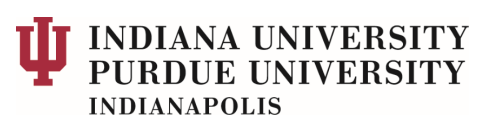 TO:			FROM:		SUBJ:			Relationship to Candidate		CANDIDATE:	Relationship to the candidate and their work:Other, please specify: 	Knowledge of candidate’s work primarily based on:External Reviewer’s Signature				DatePast and/or present student, trainee, or colleague at the same institution at which you had a direct or significant role in their development. Yes      NoFamily or close friendship. Yes      NoCo-authored scholarship work/grants in the last five years (with the exception of very large national clinical trials where multiple authors have a very distant relationship or in the case of serving on national research or service panels). Yes      NoTheir publications and CV Yes      NoScholarly presentations Yes      NoPersonal knowledge and discussions Yes      NoParticipated on review panels (study section, advisory boards, etc.) Yes      No